Figure. Change in potentially preventable deaths among the five leading causes of death, for persons aged <80 years — United States, 2010 and 2014Diseases of the heart  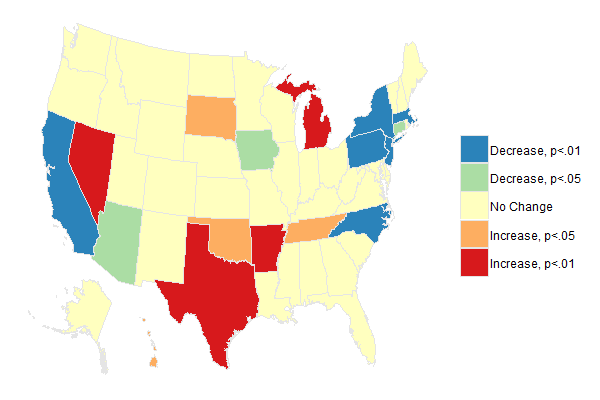 Malignant neoplasms (cancers)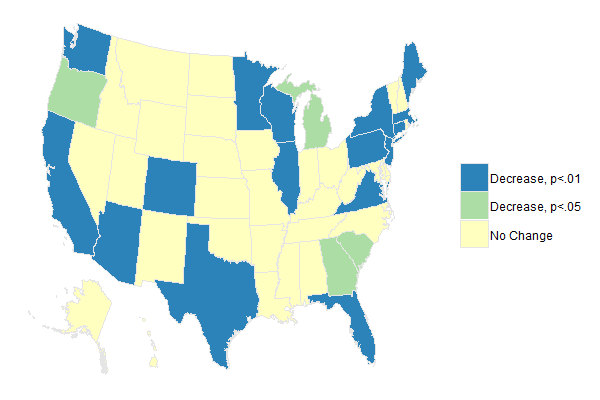  Cerebrovascular disease (stroke)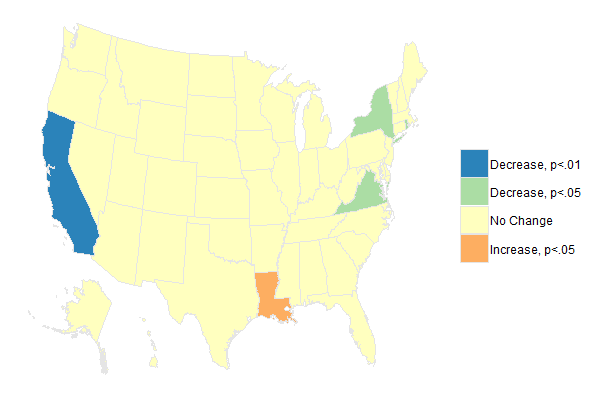 Chronic lower respiratory diseases (CLRD)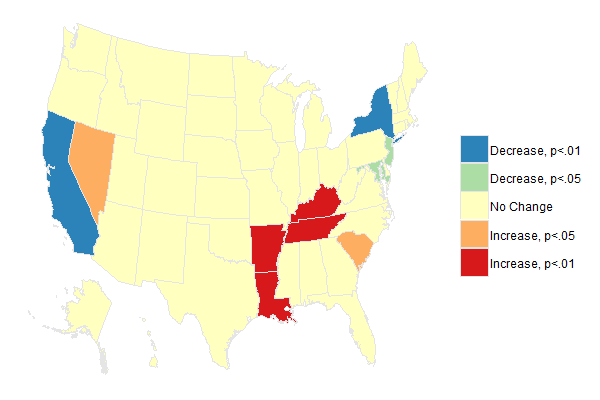 Unintentional injuries (accidents)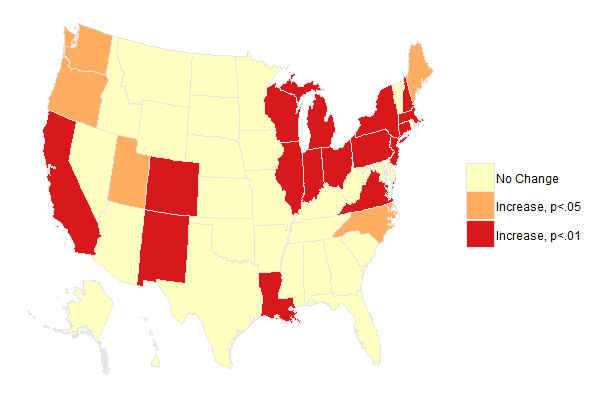 Z-score for change in potentially preventable deathsZ-score for change in potentially preventable deathsZ-score for change in potentially preventable deathsZ-score for change in potentially preventable deathsZ-score for change in potentially preventable deathsZ-score for change in potentially preventable deathsUnited States, 2010-2014United States, 2010-2014United States, 2010-2014United States, 2010-2014United States, 2010-2014United States, 2010-2014StateHeart DiseaseCancerStrokeCLRDAccidentsAlabama0.40-1.760.000.500.50Alaska-0.29-0.06-0.79-0.550.36Arizona-2.23-2.63-1.191.691.49Arkansas2.72-0.71-0.283.26-1.11California-6.54-8.35-4.20-4.784.22Colorado-0.14-3.90-1.330.483.15Connecticut-2.07-3.79-1.450.423.76Delaware-0.20-1.01-0.62-0.651.36District of Columbia-0.500.88-1.34-0.40-0.12Florida-0.92-5.54-0.390.08-1.40Georgia0.22-2.09-0.841.050.94Hawaii2.00-0.14-1.01-0.62-0.03Idaho0.28-0.100.130.890.98Illinois-1.19-3.60-0.08-0.454.60Indiana-0.03-1.21-0.441.563.84Iowa-2.43-1.08-0.651.240.73Kansas0.27-0.95-0.591.38-0.36Kentucky1.67-0.84-0.722.90-0.52Louisiana0.86-1.502.092.883.63Maine-0.22-2.83-1.000.532.45Maryland-1.82-1.900.10-2.521.46Massachusetts-3.38-4.09-1.91-0.476.63Michigan2.93-2.56-1.020.354.81Minnesota-1.21-4.34-0.661.370.82Mississippi0.830.10-0.041.210.46Missouri1.64-1.430.48-0.160.66Montana0.02-0.100.040.40-0.20Nebraska-0.73-1.35-1.23-0.150.80Nevada3.51-0.95-0.502.120.74New Hampshire-0.71-1.38-0.460.183.15New Jersey-2.65-4.06-1.35-2.414.23New Mexico0.04-1.76-0.530.684.08New York-4.92-5.53-2.34-2.944.69North Carolina-3.30-1.250.661.612.05North Dakota-0.020.23-0.69-0.731.10Ohio1.26-1.72-0.760.147.49Oklahoma2.08-1.61-0.67-0.090.62Oregon-1.48-2.38-0.23-1.072.31Pennsylvania-2.83-4.500.73-0.145.22Rhode Island-0.33-1.10-2.020.041.89South Carolina-0.83-2.15-0.472.510.83South Dakota2.08-0.52-1.34-1.440.93Tennessee2.20-1.381.012.891.14Texas2.85-5.07-0.11-0.930.92Utah-0.96-1.720.150.422.36Vermont0.18-0.75-1.080.290.16Virginia-1.22-2.71-2.03-1.384.86Washington-1.21-4.49-1.60-0.312.07West Virginia-1.240.640.030.881.84Wisconsin-1.23-3.21-1.611.164.07Wyoming0.22-1.55-0.54-0.550.49Note: Z-scores <-2.58 correspond to a decrease (p<0.01); z<-1.96 corresponds to a decrease (p<0.05); z>1.96 corresponds to an increase (p<0.05); z>2.58 corresponds to an increase (p<0.01); z scores between -1.96 and 1.96 correspond to no significant change.Note: Z-scores <-2.58 correspond to a decrease (p<0.01); z<-1.96 corresponds to a decrease (p<0.05); z>1.96 corresponds to an increase (p<0.05); z>2.58 corresponds to an increase (p<0.01); z scores between -1.96 and 1.96 correspond to no significant change.Note: Z-scores <-2.58 correspond to a decrease (p<0.01); z<-1.96 corresponds to a decrease (p<0.05); z>1.96 corresponds to an increase (p<0.05); z>2.58 corresponds to an increase (p<0.01); z scores between -1.96 and 1.96 correspond to no significant change.Note: Z-scores <-2.58 correspond to a decrease (p<0.01); z<-1.96 corresponds to a decrease (p<0.05); z>1.96 corresponds to an increase (p<0.05); z>2.58 corresponds to an increase (p<0.01); z scores between -1.96 and 1.96 correspond to no significant change.Note: Z-scores <-2.58 correspond to a decrease (p<0.01); z<-1.96 corresponds to a decrease (p<0.05); z>1.96 corresponds to an increase (p<0.05); z>2.58 corresponds to an increase (p<0.01); z scores between -1.96 and 1.96 correspond to no significant change.Note: Z-scores <-2.58 correspond to a decrease (p<0.01); z<-1.96 corresponds to a decrease (p<0.05); z>1.96 corresponds to an increase (p<0.05); z>2.58 corresponds to an increase (p<0.01); z scores between -1.96 and 1.96 correspond to no significant change.Note: Z-scores <-2.58 correspond to a decrease (p<0.01); z<-1.96 corresponds to a decrease (p<0.05); z>1.96 corresponds to an increase (p<0.05); z>2.58 corresponds to an increase (p<0.01); z scores between -1.96 and 1.96 correspond to no significant change.Note: Z-scores <-2.58 correspond to a decrease (p<0.01); z<-1.96 corresponds to a decrease (p<0.05); z>1.96 corresponds to an increase (p<0.05); z>2.58 corresponds to an increase (p<0.01); z scores between -1.96 and 1.96 correspond to no significant change.Note: Z-scores <-2.58 correspond to a decrease (p<0.01); z<-1.96 corresponds to a decrease (p<0.05); z>1.96 corresponds to an increase (p<0.05); z>2.58 corresponds to an increase (p<0.01); z scores between -1.96 and 1.96 correspond to no significant change.Note: Z-scores <-2.58 correspond to a decrease (p<0.01); z<-1.96 corresponds to a decrease (p<0.05); z>1.96 corresponds to an increase (p<0.05); z>2.58 corresponds to an increase (p<0.01); z scores between -1.96 and 1.96 correspond to no significant change.Note: Z-scores <-2.58 correspond to a decrease (p<0.01); z<-1.96 corresponds to a decrease (p<0.05); z>1.96 corresponds to an increase (p<0.05); z>2.58 corresponds to an increase (p<0.01); z scores between -1.96 and 1.96 correspond to no significant change.Note: Z-scores <-2.58 correspond to a decrease (p<0.01); z<-1.96 corresponds to a decrease (p<0.05); z>1.96 corresponds to an increase (p<0.05); z>2.58 corresponds to an increase (p<0.01); z scores between -1.96 and 1.96 correspond to no significant change.